Puzzle A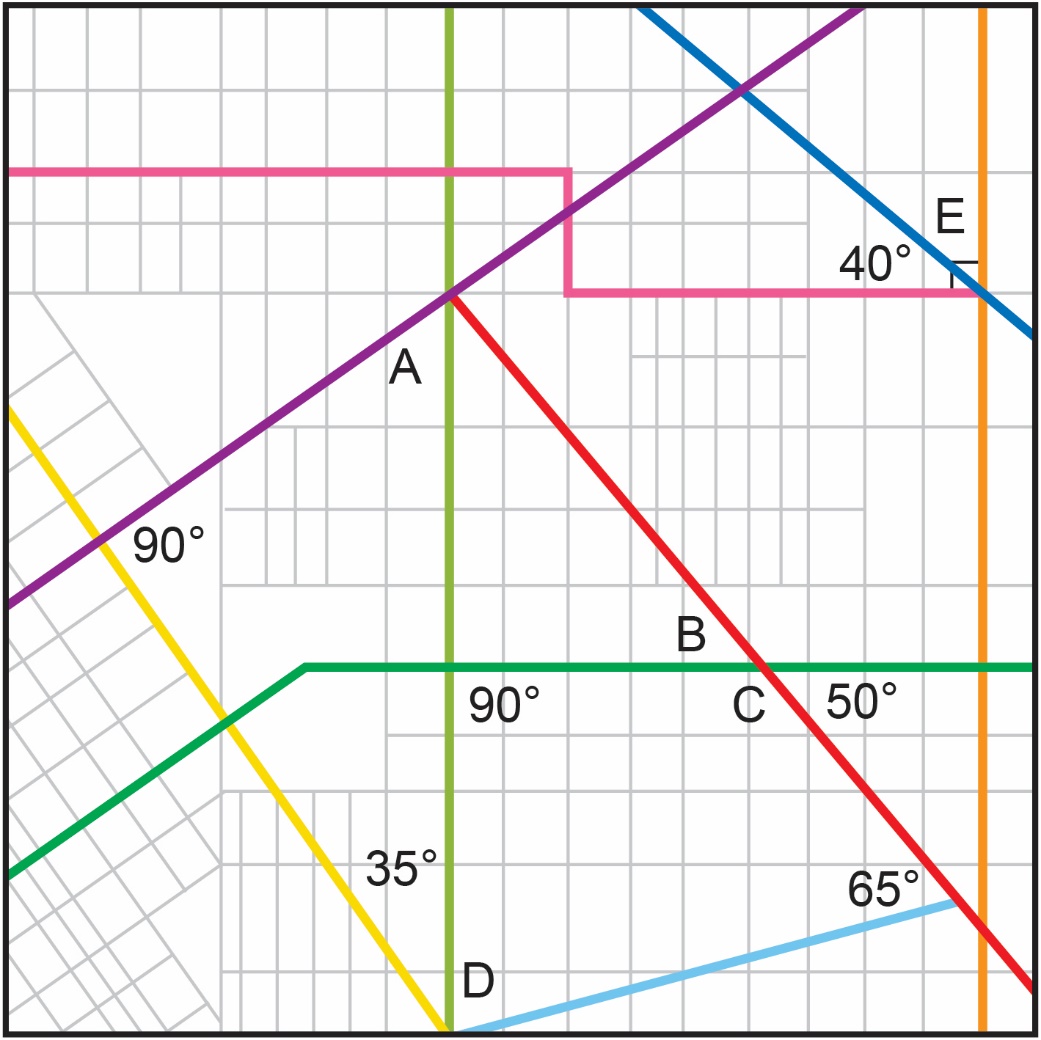 Sum of angles A to E: Puzzle BMeasure the angles in each shape.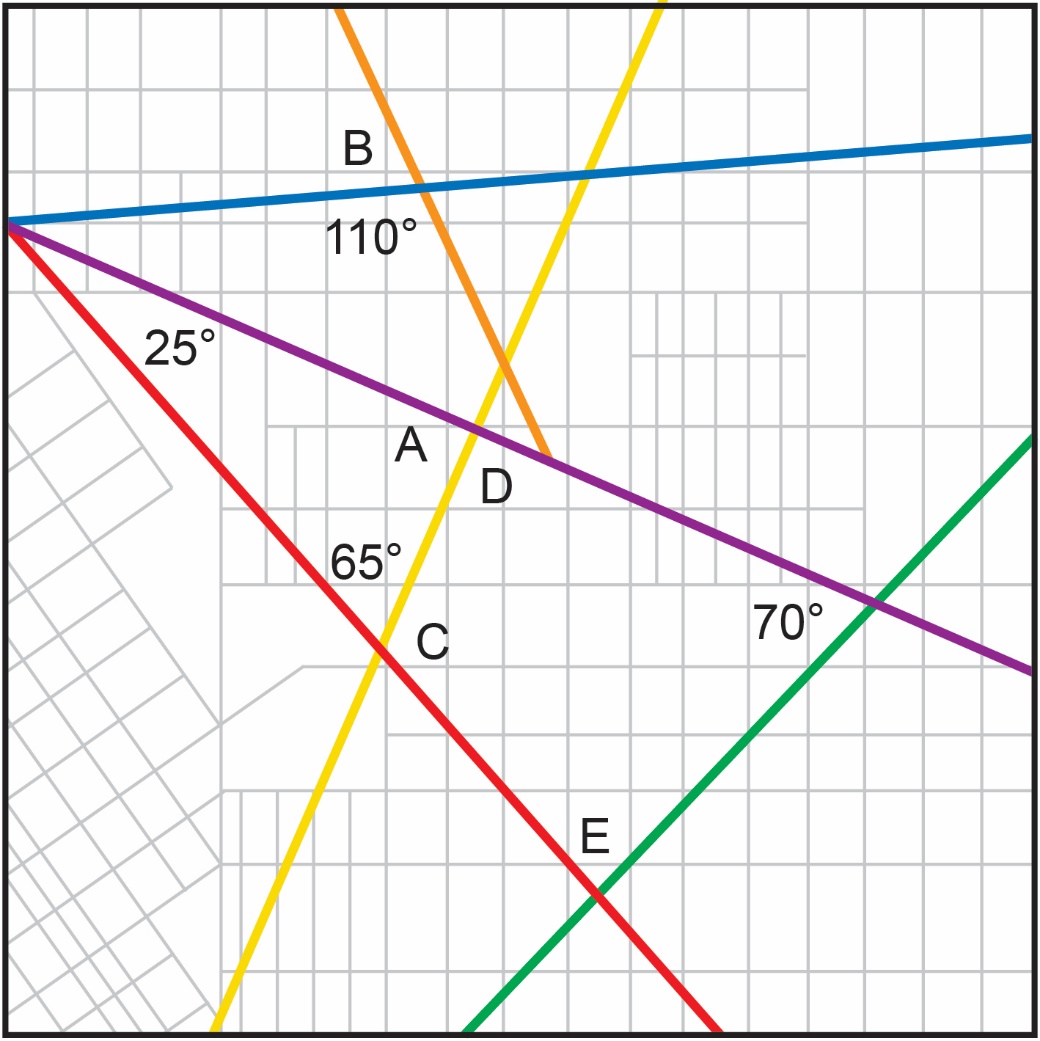 Sum of angles A to E: ÐA:ÐB:ÐC:ÐD:ÐE:ÐA:ÐB:ÐC:ÐD:ÐE: